Českomoravská myslivecká jednota, z. s., obvodní myslivecký spolek Praha 5 a 6, 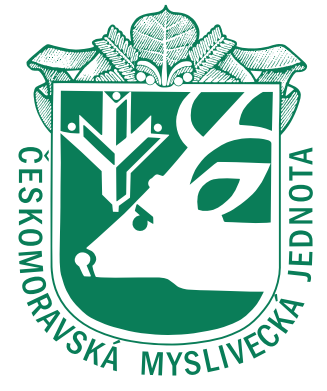 zapsaného ve spolkovém rejstříku vedeném Měst. soudem v Praze, oddíl L, vložka 46584 byla provedena dne 17.7.2015, a to v návaznosti na změny vyplývající ze stanov účinných od l.l.2014; IČO 67777376 ; neplátce DPH; sídlo: budova Státního veterinárního ústavu, Sídlištní 136/24, PSČ : 165 03; Praha 6; GPS 50°7'43.459"N, 14°22'50.546"E Spojení MHD Vítězné nám. – Kamýcká - autobus č. 107 a 147 e-mail: myslivcipraha56@gmail.com tel.: 602 123 510 Kurz pro uchazeče o první lovecký lístek Zkoušky z myslivosti 2023-2024 OMS ČMMJ Praha 5 a 6 zahájí dne 29. 1. 2023 přípravný kurz ke zkouškám z myslivosti, které budou uspořádány v březnu 2023.Úvodní přednášky budou ve velké zasedačce v 1. patře Státního veterinárního ústavu Praha 6. Přednášky se uskuteční od 29.1. 2023 do 26. 2. 2023 vždy o sobotách od 8.00 hodin do 15.00 hodin a nedělích od 08,00 hodin do 14,00 hodin. Dne 29. 1. 2023 skup. předmětů VII. Způsoby lovu zvěře, lovecká pravidla, stopařství a ošetřování zvěřiny. Lektor p. Zdeněk Laštovka. Dne 4. 2. 2023 skup. předmětů II. Právní předpisy o myslivosti, o zbraních a střelivu, řízení myslivosti, plánování a statistika v myslivosti. Lektor p. Ing. Jaroslav Šuk Ph.D.. Dne 5. 2. 2023 skup. předmětů VI. Střelectví. Lektor p. Ing. Martin Řezba. Dne 11. 2. 2023 - 12. 2. 2023 skup. předmětů III. Myslivecká zoologie a biologie zvěře (rozpoznávací znaky jednotlivých druhů zvěře a způsob jejího života). Lektor p. MVDr. Michal Beneš.Dne 18. 2. 2023 - 19. 2. 2023 skup. předmětů V. Myslivecká kynologie, nemoci loveckých psů a nemoci zvěře. + první pomoc. Lektor p. MVDr. Ivo Stehlík. Dne 25. 2. 2023 skup. předmětů IV. Chov zvěře, péče o zvěř, ekologie, etologie a vztah k ostatním volně žijícím živočichům. Lektor p. Ing. František Čuba. Dne 26. 2. 2023 skup. předmětů I. Dějiny myslivosti a mysl. spolkové činnosti, význam myslivosti, etika, kultura, mluva, zvyky a tradice, osobnost myslivce. Lektor p. Ing. Antonín Machálek, Csc.Praktické střelby – se uskuteční: na střelnici v Úněticích vždy od 8.00 hod. 29. 4. 2023 , 27. 5. 2023, 17. 6. 2023 a na střelnici v Suchdole (Sedlec) 17. 6. 2023 od 13.00 hod. Tři týdny před zkouškami budou před zkouškové konzultace v rozsahu 3 hodin z každého předmětu. Rozvrh hodin konzultací bude stanoven dodatečně. Účast na přednáškách, střelbách, konzultacích a zkouškách je hrazena z poplatku za ZM ve výši 5.000,-Kč, které uchazeč zaplatí při podání přihlášky. Obdrží ZÁZNAM O PŘÍPRAVĚ, ve kterém si nechá potvrzovat účasti na přednáškách, střelbách, konzultacích, na mysliveckých akcích a praxi v honitbě. Součástí praktické části kurzu je i povinná praxe na Oblastní výstavě psů pořádané OMS Praha 5 a 6 na Džbáně v Praze 6. Z důvodů vykonávání praktické části kurzu v honitbách a na střelnici, je povinné pojištění nejlépe členství v OMS Praha 5 a 6. Poplatek za kurz plaťte spolu s podáním přihlášky na č. účtu 2700987706/2010, VS vaše tel. číslo a do poznámky jméno a zkoušky z myslivosti 2023-2024. Při náhradním, opravném termínu zkoušky zaplatí adept kurzu poplatek 500,- Kč.Členskou přihlášku vyplňte a poplatek za členství 1000,- Kč prosím zaplaťte na stejný účet do VS uveďte rodné číslo. Přihlášky pošlete na e-mail: myslivcipraha56@gmail.com !!!!     Lenka Laštovková                             Jaroslav Barnet Ing.                        Antonín Machálek, CSc. jednatel OMS Praha 5 a 6                         předseda KVK                          předseda OMS Praha 5 a 6 